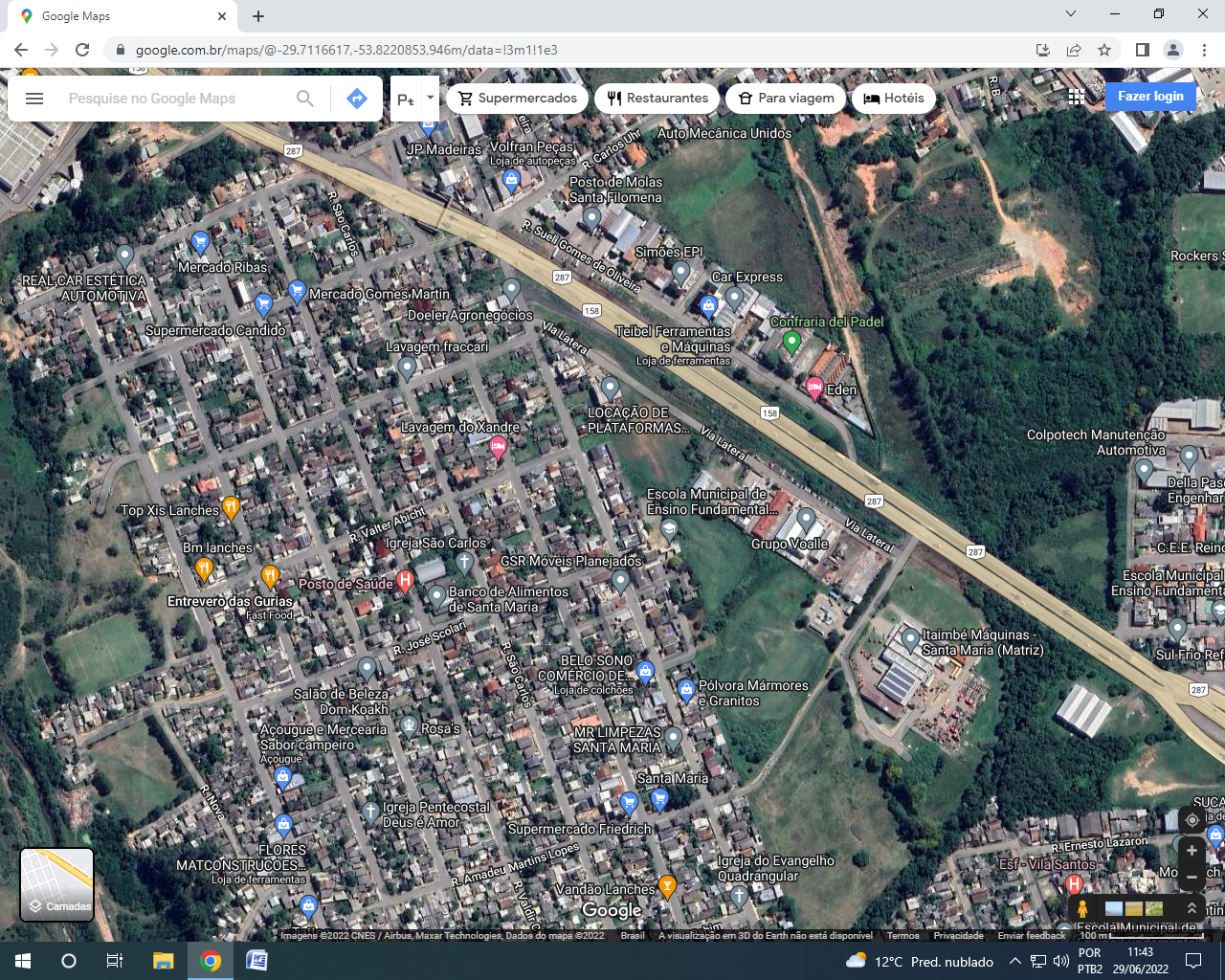 Limites, BR-287 e Rua Agostinho ScolariBairro: Uglione